http://irontub.ru/pulestoykaya-bronya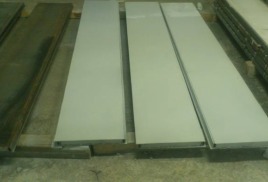 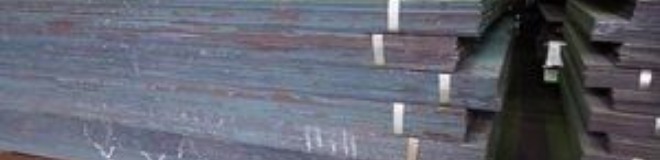 